別紙回答様式令和２年度公益財団法人大分県スポーツ協会第４回理事会出欠等回答用紙【開催予定日時：令和3年３月２３日（火）10時30分～】公益財団法人大分県スポーツ協会事務局　あて【FAX番号：097-504-0885　・　メールアドレス：watanabe-tatsuya@oen.ed.jp】 氏　名　　　　　　　　　　　　　　　　　連絡先　　　　　　　　　　　　　　　　　役　職　　　　　　　　　　　　　　　　　　　※大分県スポーツ協会役員としての役職をご記入願います。出　欠　　　出　席　・　欠　席　　　　　　　※いずれかを○で囲んで下さい。◇その他連絡事項　※連絡事項等があればご記入下さい。回答期限：３月３日（水）までに、御回答願います。回答は、オンライン回答フォーム(PC・ｽﾏﾎ）からも可能です。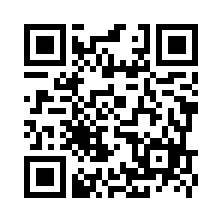 オンライン回答フォームＵＲＬ：https://forms.gle/1nJ6sYtLCF2E89qt7